                    Đọc bài sau: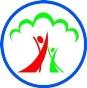 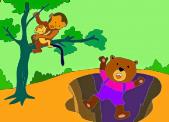 Dựa vào nội dung bài đọc hãy khoanh vào chữ cái trước câu trả lời đúng:1. Trước khi Gấu con đi chơi, Gấu mẹ đã dặn điều gì?a. Nếu làm sai hoặc được ai giúp đỡ, con phải xin lỗi.b. Nếu làm sai điều gì phải cảm ơn, được ai giúp đỡ phải xin lỗi.c. Nếu làm sai điều gì phải xin lỗi, được ai giúp đỡ phải cảm ơn.2. Vì sao Sóc lại ngạc nhiên khi Gấu con nói lời cảm ơn?a. Vì Sóc thấy Gấu con lễ phép quá.b. Vì Gấu con va vào Sóc mà lại nói cảm ơn.c. Vì Gấu con biết nhặt nấm bỏ vào giỏ giúp Sóc.3. Vì  sao Gấu mẹ lại bảo Gấu con phải nói lời cảm ơn bác Voi chứ không phải nói lời xin lỗi?a. Vì bác Voi không thích nghe những lời xin lỗi.b. Vì bác Voi luôn muốn người khác phải nói lời cảm ơn mình.c. Vì Gấu con được bác Voi giúp đỡ chứ Gấu con không làm gì sai.4. Qua bài học của Gấu con, khi một bạn giúp em, em sẽ nói:......................................................................................................................................Còn khi em mắc lỗi với bạn, em sẽ nói:......................................................................................................................................5. Khoanh trong từ viết sai chính tả trong mỗi dòng sau:a. giấu giếm, yêu dấu, dấu vết, buồn dầub. giải thưởng, giàn hàng, giàn mướp, dục giãc. vầng trán, ngẩng ngơ, nâng niu, ngẩng đầu6. Hãy tìm và ghi lại 5 từ chỉ sự vật có trong câu chuyện trên.......................................................................................................................................       Nối từ ngữ ở cột A với từ ngữ thích hợp ở cột B để tạo câu theo mẫu “Ai là gì?”          A					B       Điền từ thích hợp vào chỗ trống để tạo thành câu.a. Ngày mở đầu năm học gọi là ngày...........................................................................b. Tháng 1 còn gọi là tháng .........................................................................................c. Mùa hè còn gọi là mùa ............................................................................................  Viết một đoạn văn khoảng 3-4 câu, trong đó có dùng lời cảm ơn hoặc lời  xin lỗi thích hợp.........................................................................................................................................................................................................................................................................................................................................................................................................................................................................................................................................................ĐÁP ÁN – TUẦN 4TIẾNG VIỆTBài 1: Bài 2:Bài 3: a. Ngày mở đầu năm học gọi là ngày khai trường.b. Tháng 1 còn gọi là tháng giêng.c. Mùa hè còn gọi là mùa hạ.Bài 4: Gợi ý	Tối qua học bài xong, em quên mất không cất hộp bút vào cặp. Thế là sáng nay em không có bút để viết bài. Thấy em loay hoay, Lan liền lấy chiếc bút dự trữ của mình cho em mượn. Em vui mừng:	- May quá! Tớ cám ơn cậu!TẬP ĐỌC – KỂ CHUYỆN: BÍM TÓC ĐUÔI SAM – TUẦN 4Phần 1: Dựa vào nội dung câu chuyện em hãy khoanh vào chữ cái trước câu trả lời đúng.5. Câu chuyện khuyên em điều gì?a. Không nên trêu chọc các bạn.				b. Không nên nghịch tóc của các bạn nữ.c. Phải khen tóc các bạn nữ.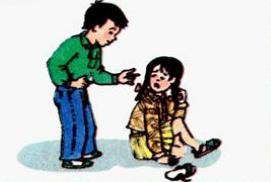 Phần 2: Em hãy hoàn thành sơ đồ tư duy sau nhé!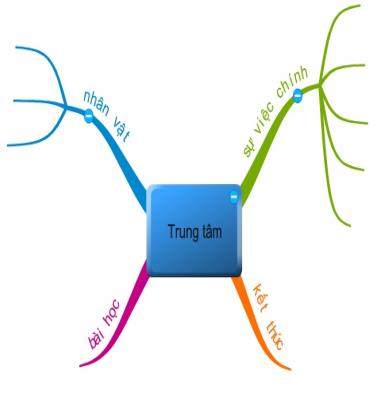 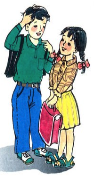 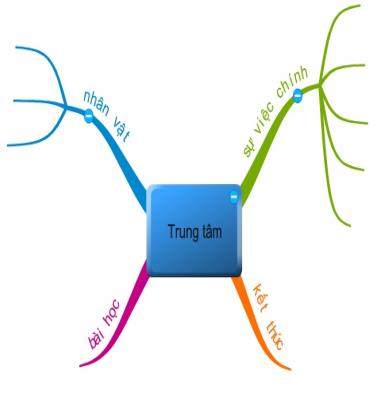 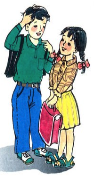 Họ và tên:……………………………Lớp:  2…BÀI TẬP CUỐI TUẦN – TUẦN 4Thứ…… ngày … tháng… năm 20…a. Hoa cúc1. là tên nước ta.b. Gà trống2. là nắng của mùa thu.c. Sư tử3. là sứ giả của bình minh.d. Hạ Long4. là chúa sơn lâm.e. Việt Nam5. là thắng cảnh của nước ta.Câu 1cCâu 2bCâu 3cCâu 4Gợi ý: Cám ơn bạn đã giúp tớ!           Tớ xin lỗi vì va phải bạn! Tớ không cố ý!Câu 5a. buồn dầub. dục giãc. ngẩng ngơCâu 6Gợi ý: Gấu con, gấu mẹ, đất, tay, đường,...a. Hoa cúc1. là tên nước ta.b. Gà trống2. là nắng của mùa thu.c. Sư tử3. là sứ giả của bình minh.d. Hạ Long4. là chúa sơn lâm.e. Việt Nam5. là thắng cảnh của nước ta.1. Các bạn gái khen Hà thế nào?3. Thầy giáo làm cho Hà vui lên bằng cách nào?a. Tóc bạn đẹp lắm! a. Thầy giáo khen Hà ngoan. b. Bím tóc đẹp quá!b. Thầy giáo trách mắng Tuấn. c. Hà xinh quá! c. Thầy giáo khen tóc Hà đẹp.2. Vì sao Hà lại khóc?4. Nghe lời thầy, Tuấn đã làm gì?a. Vì Hà bị ngã. a. Tuấn xin lỗi Hà.b. Vì Hà bị hỏng bím tóc.b. Tuấn bảo Hà đừng khóc.c. Vì Hà bị Tuấn đùa dai. c. Tuấn khen Hà có bím tóc đẹp.